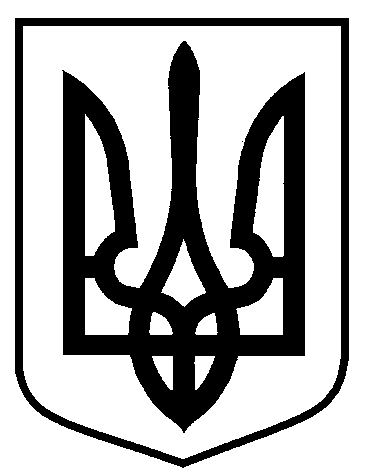 Сумська міська радаВиконавчий комітетРІШЕННЯвід 27.04.2021   № 247На підставі поданої заяви та документів, ураховуючи рекомендації постійно діючої  міжвідомчої комісії з розгляду питань пов’язаних з наданням дозволу на переведення  житлових приміщень у категорію нежитлових, переведення нежитлових приміщень у категорію житлових, житлових будинків квартирного типу у будинки садибного типу (протокол від 04.03.2021 № 1/21), відповідно до Порядку надання дозволу на переведення  житлових приміщень у категорію нежитлових, переведення нежитлових приміщень у категорію житлових, житлових будинків квартирного типу у будинки садибного типу, затвердженого рішенням виконавчого комітету Сумської міської ради від 21.05.2019 № 284, керуючись частиною першою статті 52 Закону України «Про місцеве самоврядування в Україні»,  виконавчий комітет Сумської міської ради ВИРІШИВ:	Надати дозвіл на переведення житлового будинку квартирного типу в будинок  садибного типу  за адресою: вул. Миколи Василенка, 10, м. Суми,  згідно з додатком.В.о. міського голови з виконавчої роботи							   Ю.А. ПавликКривцов 700-103Розіслати: Кривцову А.В., Журбі О.І., заявникамПро надання дозволу на переведення житлового будинку квартирного типу в будинок садибного типу за адресою: вул. Миколи Василенка, 10, м. Суми